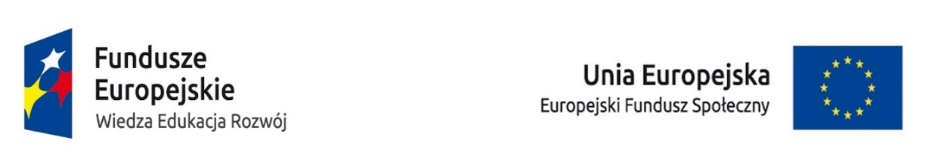 Załącznik nr 1FORMULARZ OFERTOWYDO ZAPYTANIA OFERTOWEGO NR UKW/DZP-282-ZO-9/20221. Dane dotyczące Wykonawcy:Nazwa:	Siedziba:	Nr telefonu/faksu:	Nr NIP:	Nr REGON:	PESEL: …………………………………………………………………………………………Osoba do kontaktu:………………………………………………………………………….…, 
telefon: ……………………………………………., 
adres e-mail: …………………………………………Nawiązując do ogłoszenia w trybie Zapytania Ofertowego pn.: oferujemy wykonanie zamówienia za:dla części 1Wartość brutto: _________________złotych (słownie złotych:_______________________________________________________________________)ZOBOWIĄZUJEMY SIĘ do wykonania zamówienia w terminie ….. dni roboczych liczonych od daty wyboru najkorzystniejszej oferty.dla części 2Wartość brutto: _________________złotych (słownie złotych:_______________________________________________________________________)ZOBOWIĄZUJEMY SIĘ do wykonania zamówienia w terminie ….. dni roboczych liczonych od daty wyboru najkorzystniejszej oferty.dla części 3Wartość brutto: _________________złotych (słownie złotych:_______________________________________________________________________)ZOBOWIĄZUJEMY SIĘ do wykonania zamówienia w terminie ….. dni roboczych liczonych od daty wyboru najkorzystniejszej oferty.dla części 4Wartość brutto: _________________złotych (słownie złotych:_______________________________________________________________________)ZOBOWIĄZUJEMY SIĘ do wykonania zamówienia w terminie ….. dni roboczych liczonych od daty wyboru najkorzystniejszej oferty.dla części 5Wartość brutto: _________________złotych (słownie złotych:_______________________________________________________________________)ZOBOWIĄZUJEMY SIĘ do wykonania zamówienia w terminie ….. dni roboczych liczonych od daty wyboru najkorzystniejszej oferty.dla części 6Wartość brutto: _________________złotych (słownie złotych:_______________________________________________________________________)ZOBOWIĄZUJEMY SIĘ do wykonania zamówienia w terminie ….. dni roboczych liczonych od daty wyboru najkorzystniejszej oferty.Oświadczam, że:Oświadczam/my, że w cenie oferty zostały uwzględnione wszystkie koszty związane 
z wykonaniem przedmiotu zamówienia.Oświadczam/my, że przedmiot zamówienia jest zgodny z opisem przedmiotu zamówienia zawartym
w Zapytaniu Ofertowym nr UKW/DZP-282-ZO-9/2022.Zobowiązuje/my się wykonać całość przedmiotu zamówienia z należytą starannością.Oświadczam/my, że zapoznaliśmy się z Zapytaniem Ofertowym oraz wyjaśnieniami i ewentualnymi zmianami Zapytania Ofertowego przekazanymi przez Zamawiającego i uznajemy się za związanych określonymi w nich postanowieniami i zasadami postępowania.Oświadczam/my, że spełniamy warunki udziału w postępowaniu zgodnie z pkt. 8 Zapytania Ofertowego nr UKW/DZP-282-ZO-9/2022.Oświadczam/my, że akceptujemy zapisy projektu umowy (Załącznik nr 3).Zobowiązuje/my się wykonać zamówienie w terminie wskazanym w pkt. 3 niniejszego zapytania.Zobowiązuje/my się dostarczyć przedmiot zamówienia na swój koszt i ryzyko, zapewniając jego wniesienie do pomieszczeń wskazanych przed dostarczeniem telefonicznie przez Zamawiającego w siedzibie Zamawiającego w Bydgoszczy, w godz. 8:00 - 14:00 od poniedziałku do piątku. Akceptujemy, iż dniem dostawy przedmiotu zamówienia jest dzień podpisania przez Strony protokołu zdawczo-odbiorczego, który potwierdza jego przyjęcie wyłącznie pod względem ilościowym
i rodzajowym.   Akceptujemy, iż Zamawiający po przyjęciu dostawy ma nie później niż w terminie 7 (siedmiu) dni od dnia dostawy dokona sprawdzenia dostarczonego przedmiotu zamówienia pod względem zgodności przedmiotu dostawy z wymaganiami Zamawiającego określonymi w zapytaniu ofertowym nr UKW/DZP-282-ZO-9/2022,  a w szczególności poprzez sprawdzenie czy dostarczony towar nie jest uszkodzony
i posiada parametry deklarowane w ofercie.Zobowiązuje/my się w razie stwierdzenia niezgodności, o których mowa w ust. 9 do dostarczenia przedmiotu dostawy zgodnego z ofertą oraz opisem przedmiotu zamówienia w terminie 7 dni od dnia otrzymania zastrzeżeń. Zobowiązuje/my się w razie stwierdzenia przez Zamawiającego wad fizycznych rzeczy do niezwłocznego, jednak nie później niż w terminie 7 dni od dnia powiadomienia go o tym fakcie, usunięcia wady lub - wedle wyboru Zamawiającego - dokonania wymiany rzeczy na wolną od wad na własny koszt i ryzyko. Oświadczam/my, że udzielam/my … gwarancji (zgodnie z zapisami zawartymi w Formularzu przedmiotowo-cenowym), licząc od dnia podpisania protokołu odbioru końcowego bez uwag i zastrzeżeń ze strony Zamawiającego.Zgadzam/my się na przetwarzanie danych osobowych zgodnie z obowiązującymi, w tym zakresie przepisami prawnymi.Oświadczam/my, że wypełniłem/łam obowiązki informacyjne przewidziane w art. 13 lub art. 14 RODO wobec osób fizycznych, od których dane osobowe bezpośrednio lub pośrednio pozyskałem w celu ubiegania się o udzielenie zamówienia publicznego w niniejszym postępowaniu.Akceptuję/my warunki płatności określone przez Zamawiającego w zapytaniu ofertowym.Załącznikami do ofert są:a) ……………………………………………..b) ……………………………………………..............................., dnia .....................…………………………………………………
(podpisy upełnomocnionych  przedstawicieli Wykonawcy)